AIŠKINAMASIS RAŠTAS PRIE SPRENDIMO „DĖL PROJEKTO „Viešosios erdvės su prieigomis sutvarkymas Rietavo miesto Laisvės gatvėje, įrengiant žemės ūkio produktų turgELĮ“ PARENGIMO IR ĮGYVENDINIMO“ PROJEKTO2016-06-15 Nr. 1Rietavas1. Sprendimo projekto esmė.Parengti ir įgyvendinti projektą „Viešosios erdvės su prieigomis sutvarkymas Rietavo miesto Laisvės gatvėje, įrengiant žemės ūkio produktų turgelį“. 2. Kuo vadovaujantis parengtas sprendimo projektas.         Sprendimo projektas parengtas vadovaujantis Lietuvos Respublikos vietos savivaldos įstatymo 16 straipsnio 2 dalies 30 punktu, Lietuvos Respublikos Vidaus reikalų  ministro 2015 m. 2015 m. spalio 23 d. įsakymu Nr. 1V-841 „Dėl 2014–2020 metų Europos Sąjungos fondų investicijų veiksmų programos 7 prioriteto „Kokybiško užimtumo ir dalyvavimo darbo rinkoje skatinimas“ 07.1.1-CPVA-R-905 priemonės „Miestų kompleksinė plėtra“ aprašu Nr. 1. 3. Tikslai ir uždaviniai.    Kompleksiškai  sutvarkyti  Viešąją erdvę su prieigomis Rietavo miesto Laisvės gatvėje, įrengiant žemės ūkio produktų turgelį.4. Laukiami rezultatai.         Bus įrengtas žemės ūkio produktų turgelis ir sutvarkyta vieša erdvė.5. Kas inicijavo sprendimo  projekto rengimą.          Sprendimo projekto rengimą inicijavo Vietos ūkio skyrius.6. Sprendimo projekto rengimo metu gauti specialistų vertinimai.          Neigiamų specialistų vertinimų kol kas negauta.7. Galimos teigiamos ar neigiamos sprendimo priėmimo pasekmės.           Neigiamų pasekmių nenumatyta.8. Lėšų poreikis sprendimo įgyvendinimui.            Didžiausia galima projekto finansuojamoji dalis sudaro 92,5 proc. visų tinkamų finansuoti projekto išlaidų, išskyrus Aprašo 32 punkte nurodytas išimtis. Pareiškėjas privalo prisidėti prie projekto finansavimo 7,5 proc. visų tinkamų finansuoti projekto išlaidų, išskyrus Aprašo 32 punkte nurodytas išimtis. 9. Antikorupcinis vertinimas.            Šis sprendimas antikorupciniu požiūriu nevertinamas.   Administracijos direktoriaus pavaduotojas                                      Antanas Aužbikavičius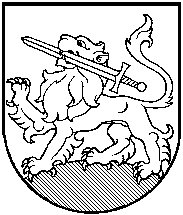 